1. Nekilnojamojo turto registre įregistruotas turtas:2. Nekilnojamieji daiktai:3. Daikto priklausiniai iš kito registro: įrašų nėra4. Nuosavybė:5. Valstybės ir savivaldybių žemės patikėjimo teisė: įrašų nėra6. Kitos daiktinės teisės : įrašų nėra7. Juridiniai faktai: įrašų nėra8. Žymos: įrašų nėra9. Specialiosios žemės ir miško naudojimo sąlygos: įrašų nėra10. Daikto registravimas ir kadastro žymos: įrašų nėra11. Registro pastabos ir nuorodos:12. Kita informacija:13. Informacija apie duomenų sandoriui tikslinimą: įrašų nėra
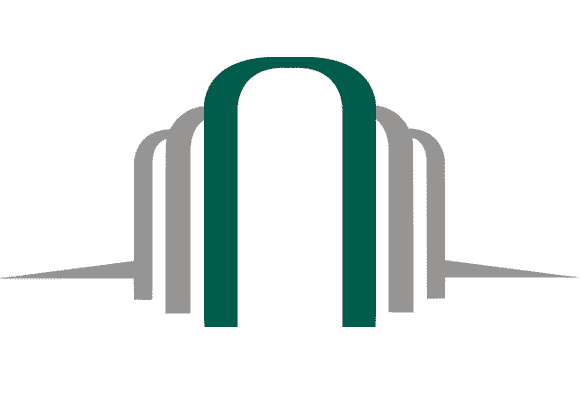 VALSTYBĖS ĮMONĖ REGISTRŲ CENTRAS
Vinco Kudirkos g. 18-3, LT-03105 Vilnius, tel. (5) 2688 262, faks. (5) 2688 311, el.p. info@registrucentras.ltNEKILNOJAMOJO TURTO REGISTRO CENTRINIO DUOMENŲ BANKO IŠRAŠAS2016-06-22 15:14:03Registro Nr.:10/61969Registro tipas:StatiniaiSudarymo data:1995-04-21Vilniaus r. sav., Sudervės sen., Sudervės k.Registro tvarkytojas:Valstybės įmonės Registrų centro Vilniaus filialasPastatas - KarvidėVilniaus r. sav., Sudervės sen., Sudervės k.
Pastaba. Adreso objektui adresas nesuteiktasUnikalus daikto numeris:4196-7025-4013Daikto pagrindinė naudojimo paskirtis:Kita (fermų)Pažymėjimas plane:1Ž1pStatybos pabaigos metai:1967Baigtumo procentas:100 %Šildymas:Vietinis centrinis šildymasVandentiekis:Vietinis vandentiekisNuotekų šalinimas:Vietinis nuotekų šalinimasSienos:PlytosStogo danga:AsbestcementisAukštų skaičius:1Bendras plotas:1864.79 kv. mPagrindinis plotas:1646.42 kv. mTūris:9341 kub. mUžstatytas plotas:1379.29 kv. mAtkūrimo sąnaudos (statybos vertė):611388 EurFizinio nusidėvėjimo procentas:48 %Atkuriamoji vertė:318003 EurVidutinė rinkos vertė:38230 EurVidutinės rinkos vertės nustatymo būdas:Atkuriamoji vertėVidutinės rinkos vertės nustatymo data:2007-10-08Kadastro duomenų nustatymo data:1995-04-21Pastatas - DaržinėVilniaus r. sav., Sudervės sen., Sudervės k.
Pastaba. Adreso objektui adresas nesuteiktasUnikalus daikto numeris:4196-7025-4024Daikto pagrindinė naudojimo paskirtis:Kita (ūkio)Pažymėjimas plane:2H1mStatybos pabaigos metai:1967Baigtumo procentas:94 %Sienos:RąstaiStogo danga:AsbestcementisAukštų skaičius:1Bendras plotas:791.35 kv. mPagrindinis plotas:791.35 kv. mTūris:2964 kub. mUžstatytas plotas:846.77 kv. mAtkūrimo sąnaudos (statybos vertė):176089 EurFizinio nusidėvėjimo procentas:70 %Atkuriamoji vertė:52711 EurVidutinė rinkos vertė:6343 EurVidutinės rinkos vertės nustatymo būdas:Atkuriamoji vertėVidutinės rinkos vertės nustatymo data:2007-10-08Kadastro duomenų nustatymo data:1995-04-21Pastatas - VeršidėVilniaus r. sav., Sudervės sen., Sudervės k.
Pastaba. Adreso objektui adresas nesuteiktasUnikalus daikto numeris:4196-7025-4046Daikto pagrindinė naudojimo paskirtis:Kita (fermų)Pažymėjimas plane:4Ž1bStatybos pabaigos metai:1985Baigtumo procentas:100 %Šildymas:NėraVandentiekis:Vietinis vandentiekisNuotekų šalinimas:Vietinis nuotekų šalinimasSienos:Gelžbetonio plokštėsStogo danga:AsbestcementisAukštų skaičius:1Bendras plotas:1728.65 kv. mPagrindinis plotas:1535.31 kv. mTūris:6948 kub. mUžstatytas plotas:1829.00 kv. mAtkūrimo sąnaudos (statybos vertė):549000 EurFizinio nusidėvėjimo procentas:41 %Atkuriamoji vertė:324000 EurVidutinė rinkos vertė:48600 EurVidutinės rinkos vertės nustatymo būdas:Atkuriamoji vertėVidutinės rinkos vertės nustatymo data:2016-01-22Kadastro duomenų nustatymo data:1995-04-21Pastatas - SandėlisVilniaus r. sav., Sudervės sen., Sudervės k.
Pastaba. Adreso objektui adresas nesuteiktasUnikalus daikto numeris:4196-7025-4035Daikto pagrindinė naudojimo paskirtis:SandėliavimoPažymėjimas plane:3F1pmStatybos pabaigos metai:1980Baigtumo procentas:100 %Šildymas:NėraVandentiekis:NėraNuotekų šalinimas:NėraDujos:NėraSienos:PlytosStogo danga:AsbestcementisAukštų skaičius:1Bendras plotas:431.68 kv. mPagrindinis plotas:431.68 kv. mTūris:1925 kub. mUžstatytas plotas:469.40 kv. mAtkūrimo sąnaudos (statybos vertė):124826 EurFizinio nusidėvėjimo procentas:70 %Atkuriamoji vertė:37361 EurVidutinė rinkos vertė:10484 EurVidutinės rinkos vertės nustatymo būdas:Atkuriamoji vertėVidutinės rinkos vertės nustatymo data:2014-12-18Kadastro duomenų nustatymo data:1995-04-21Kiti inžineriniai statiniai - Mėšlo saugyklaVilniaus r. sav., Sudervės sen., Sudervės k.Unikalus daikto numeris:4400-0822-5280Daikto pagrindinė naudojimo paskirtis:Kiti inžineriniai statiniaiStatybos pabaigos metai:1967Baigtumo procentas:100 %Atkūrimo sąnaudos (statybos vertė):77618 EurFizinio nusidėvėjimo procentas:70 %Atkuriamoji vertė:23285 EurVidutinė rinkos vertė:2795 EurVidutinės rinkos vertės nustatymo būdas:Atkuriamoji vertėVidutinės rinkos vertės nustatymo data:2007-10-08Kadastro duomenų nustatymo data:1995-04-21Kiti inžineriniai statiniai - Siloso duobė - 2vnt.Vilniaus r. sav., Sudervės sen., Sudervės k.Unikalus daikto numeris:4196-7025-4057Daikto pagrindinė naudojimo paskirtis:Kiti inžineriniai statiniaiStatybos pabaigos metai:1967Baigtumo procentas:100 %Atkūrimo sąnaudos (statybos vertė):51842 EurFizinio nusidėvėjimo procentas:70 %Atkuriamoji vertė:15582 EurVidutinė rinkos vertė:1865 EurVidutinės rinkos vertės nustatymo būdas:Atkuriamoji vertėVidutinės rinkos vertės nustatymo data:2007-10-08Kadastro duomenų nustatymo data:1995-04-21Nuosavybės teisėSavininkas:MINDAUGAS UBARTAS, gim. 1978-04-10Daiktas:pastatas Nr. 4196-7025-4013, aprašytas p. 2.1.Įregistravimo pagrindas:2016-06-13 Turto pardavimo iš varžytinių aktas Nr. 0240/10/02974Įrašas galioja:Nuo 2016-06-17Nuosavybės teisėSavininkas:"Skandinavijos langai", UAB, a.k. 302488569Daiktas:pastatas Nr. 4196-7025-4046, aprašytas p. 2.3.Įregistravimo pagrindas:2010-06-11 Pirkimo - pardavimo sutartis Nr. 1-3124
2010-06-21 Priėmimo - perdavimo aktasĮrašas galioja:Nuo 2010-06-30Nuosavybės teisėSavininkas:UAB "ADMERA", a.k. 300105463Daiktas:pastatas Nr. 4196-7025-4035, aprašytas p. 2.4.Įregistravimo pagrindas:2007-02-06 Pirkimo - pardavimo sutartis Nr. 1-587Įrašas galioja:Nuo 2007-02-08Nuosavybės teisėSavininkas:VIKTORAS KONCIJALOVAS, gim. 1949-01-30Daiktas:pastatas Nr. 4196-7025-4024, aprašytas p. 2.2.
kiti statiniai Nr. 4400-0822-5280, aprašyti p. 2.5.
kiti statiniai Nr. 4196-7025-4057, aprašyti p. 2.6.Įregistravimo pagrindas:1993-12-20 Pirkimo - pardavimo sutartis Nr. 1-13051Įrašas galioja:Nuo 1993-12-20Žemės sklypų, kuriuose yra statiniai, kadastro Nr. 4184/0500:287, Nr. 4184/0500:288, 4184/0500:289. 1Ž1p (b. p. 1I1p), 2H1m b.p(1Ž1p)Žemės sklypo, kuriame yra statiniai, kadastrinis Nr.:4184/0500:287Archyvinės bylos Nr.:41/146902016-06-22 15:14:03Dokumentą atspausdinoMINDAUGAS UBARTAS